Topic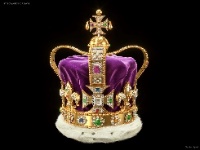 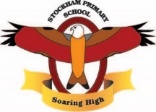 The Queen of HeartsBreadth: TopicThe Queen of HeartsBreadth: TopicThe Queen of HeartsBreadth: TopicThe Queen of HeartsBreadth: TopicThe Queen of HeartsBreadth: As writers:Understand the key features of a non-chronological report. Creating our own non-chronological reports and labelling diagrams Learning Phase 5 Phonics and using it in our writing Texts: The Queens Knickers by Nicholas Allan Our Queen Elizabeth by Kate Williams. As writers:Understand the key features of a non-chronological report. Creating our own non-chronological reports and labelling diagrams Learning Phase 5 Phonics and using it in our writing Texts: The Queens Knickers by Nicholas Allan Our Queen Elizabeth by Kate Williams. Being physically active:We will be developing our ball skills, agility and co-ordination and learning how to play Dodge Ball. Our PE days are: Wednesday but there may be opportunities for additional sports during the week. Please ensure your child has a PE in school all week. As design technologists:We will be designing and creating our own castles.Learning how to make pulley drawbridge. We will be evaluating our end products against our original plans.   As Mathematicians:Recognise and use symbols for addition and subtraction. Comparing number sentences. Measuring weight and volume. Using water to discover capacity. Understand place value within 50Counting forwards and backwards within 20Counting in 2s and 5s As readers:Read and hear a wide range of text styles. Using text to find information. Asking and answering questions to help develop a stronger understanding of a piece of text. As readers:Read and hear a wide range of text styles. Using text to find information. Asking and answering questions to help develop a stronger understanding of a piece of text. As Historians We will be researching Queen Elizabeth II and Queen Victoria. Comparing life today with life in the Victorian times. Reading and adding to a timeline.  As citizens (PSHCE):Health Me! We will be thinking about how to keep ourselves safe and healthy. As musicians:We are learning about the differences between pulse, rhythm and pitch. Learning how to rap and enjoy its original form.   Listen and appraise a piece of music. As computer Experts:Learning how to complete a piece of simple code on Code.orgGetting to know where the different keys on a keyboard are and practising our typing skills. As computer Experts:Learning how to complete a piece of simple code on Code.orgGetting to know where the different keys on a keyboard are and practising our typing skills. As Geographers:Asking and answering geographical questions. Using maps, atlases and globes to local the UK and its countries. Castles around the world Religious Education:Why is Easter a time of celebration for Christians? We will be looking for signs of spring and thinking how growth and new life fits into Easter.  Key Vocabulary:English: Nouns, proper nouns, adjectives, non-fiction, diagrams, non-chronological DT: Materials, properties, pulleys, drawbridge,  English: Nouns, proper nouns, adjectives, non-fiction, diagrams, non-chronological DT: Materials, properties, pulleys, drawbridge,  History: Monarch, Royal Highness, recently, Bishop, Archbishop, Prime Minster, Government, Coronation, Jubilee Geography: London, United Kingdom, Capital City, Scotland History: Monarch, Royal Highness, recently, Bishop, Archbishop, Prime Minster, Government, Coronation, Jubilee Geography: London, United Kingdom, Capital City, Scotland Curriculum Drivers:Curiosity:Knowledge of the wider world:Aspirations:Curriculum Drivers:Who is our Queen? How is Queen Elizabeth II different or the same as Queen Victoria? What is the role of the Monarchy? Where does the Queen live? Where is London? What isHow has past Jubilees been celebrated? How will we celebrate this year?  Can I be a non-fiction writer?   Can I write my own books? What places would I like to visit in the UK? Can I become a historian? Home learning:Will go out every Thursday and needs to be back in on a Tuesday. Please continue reading at home with your child at least three times a week. 